MORNING WORSHIP  10/6/19                     9:30AMRisingWELCOME/CALL TO WORSHIP                                   Rev. 19:6                                                                                                                                                                                                                                                                                                                By FaithYou Are the VineThe Way You LoveFor the CauseSCRIPTURE READING & PRAYER                  DANNIE CLARIDAEph. 1:15-23GREETING TIME/CHILDREN’S CHURCHOur God SavesO Church AriseSERMON                                                                   CHRIS TERRYRev. 3:7-13 – A Church of Faithful AmbassadorsANNOUNCEMENTS                                                     TIM KLEIN                                                   Gifts of Worship may be placed in the offering box on the back table.Nursery is provided for infants – 2yrs.Children’s Church is provided for ages 2 – 5Nursery and Children’s Church are located downstairs.A copy of today’s sermon can be downloaded from our website: www.pioneerbiblechurch.comSUNDAY SCHOOLSUNDAY EVENING ACTIVITIESYouth @ 4:30pmWELCOME VISITORSIf you are visiting with us this morning, we are grateful that you have joined us.  Following the morning service, we invite you to a time of refreshments downstairs.  If you have any questions or need any assistance, please see our greeters and they can assist you.  If you would like to know more about our church and our ministries, visit our website at www.pioneerbiblechurch.com. ANNOUNCEMENTSFellowship Meal – We are having our monthly fellowship meal today. All are encouraged to attend!Fall Retreat – Join us Nov. 1-3 at Camp Horizon for our Fall Retreat. This year our speaker will be Dave Hintz (pastor @ Flint Hills Bible Church). Don’t miss out on this opportunity for great encouragement from God’s Word and wonderful fellowship as a church family. Details and sign-up sheet are in the foyer. Please see Rebekah Terry for any questions.CHILDREN’S WORKERS TODAYMorning Worship Nursery                            Kim & Lindsay HollisChildren’s Church                                                              Kirk HollisSunday School Nursery                                        Denise LawrenceCHILDREN’S LESSONS TODAYChildren’s Church – God preserves NoahSunday School – God’s Word Guides UsMISSONARY OF THE MONTHRyan and Dana Powell – Ryan and Dana are serving in France where they are involved in proclaiming the gospel and helping to plant new churches.BIRTHDAYS & ANNIVERSARIESUPCOMING @ PBCOct. 6th – Fellowship MealOct. 6th – Broadway MinistryOct. 13th – Clarida/Klein Small GroupOct. 20th – CommunionOct. 23rd – Terry Small GroupNov. 1st -3rd – Fall Retreat @ Camp HorizonVISITOR INFORMATIONIf you are new to Pioneer Bible Church, we are delighted that you are visiting with us.  It is our sincere aim to make you feel welcome and to be of help to you in any way we can.  Below is information about our church that we hope will help you to familiarize yourself with our church.Jesus Christ – We are committed to exalting Jesus Christ and expanding His Kingdom as we boldly proclaim the gospel of Jesus Christ, faithfully disciple His people, and gladly obey His Word.  2 Corinthian 5:9,18Scripture – We are committed to upholding the Bible as God’s inerrant, sufficient, and authoritative Word.  Psalm 19:7-11Preaching & Teaching – We are committed to verse-by-verse preaching of the Scriptures and practical training into how God would have us to live every part of our lives for His glory.  2 Timothy 3:16-4:5One Another – We are committed to being personally involved in one another’s lives through discipleship, fellowship, and mutual care for one another.  Hebrews 10:24-25Children – We are committed to providing a God-centered children’s ministry that teaches children to know and love God and His Word.  Psalm 145:4Students – We are committed to providing a God-centered ministry to youth that provides practical Christian instruction, godly fellowship, and compassionate outreach designed to develop a love for the Lord and His church.  Colossians 1:28-29Music – We are committed to expressing corporate worship to God with music having lyrics that exalt the character of God and express the truths of Scripture.  Colossians 3:16-17Outreach – We are committed to reaching out in love to our community and around the world with the gospel of Jesus Christ through missionary support, gospel-driven mercy ministries, and personal discipleship.  Matthew 28:18-20  For more information about our church, please visit our website at www.pioneerbiblechurch.com– Pioneer Bible Church –“We strive to equip believers to think biblically, live godly, and to serve practically like our Lord Jesus Christ.”Pioneer Bible Church  301 N. 3rd St.  Ponca City, OK  (580)762-5669 www.pioneerbiblechurch.comSERMON: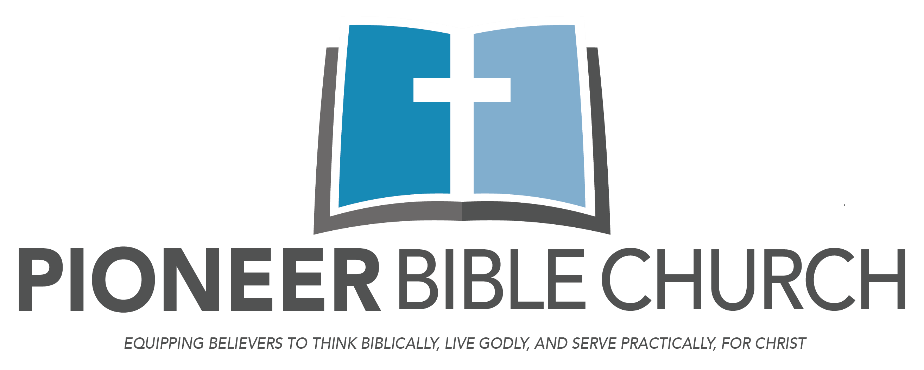 Then I heard what seemed to be the voice of a great multitude, like the roar of many waters and like the sound of mighty peals of thunder crying out, “Hallelujah! For the LORD our God the Almighty Reigns.”- Rev. 19:6AdultsChris Terry3yrs. – 1ST GradeRebekah Terry2nd – 4th Grades5th – 6th GradesAnita MartinVicki Elmore7th – 12th GradesBroadway MinistryDave LarsonOct. 1st – Cheryl ChanslorOct. 1st – Brian LucasOct. 1st – Samantha TerryOct. 11th – Corbin RossOct. 19th – Vicki WynesOct. 20th – Denise LawrenceOct. 24th – Annie RossOct. 29th – Michaela CromptonOct. 12th – Gerald & Vicki Wynes (1985)